Консультация для родителей для занятий по Познанию (математике) логопедической группы №7 «Мальчиши»Воспитатель: Булгатова А.В.Формирование элементарных математических представленийТема. Деление квадрата на равные части Мы продолжаем учиться делить фигуры на части. Сегодня разделим на 2 и 4 равные части квадрат и сравним целое и часть. Посчитаем, вспомним цифры от 0 до 9 и постараемся определить положение предмета на листе бумаги. Задание 1. Приготовьте 3 одинаковых квадрата из бумаги и ножницы. Согните по образцу. Разрежьте. Спросите у ребенка:- На сколько частей ты разделил квадрат?- Равны ли части?- Сколько всего частей?- Какой формы эти части?Покажите одну часть, две части. Что больше – одна часть или целая часть квадрата?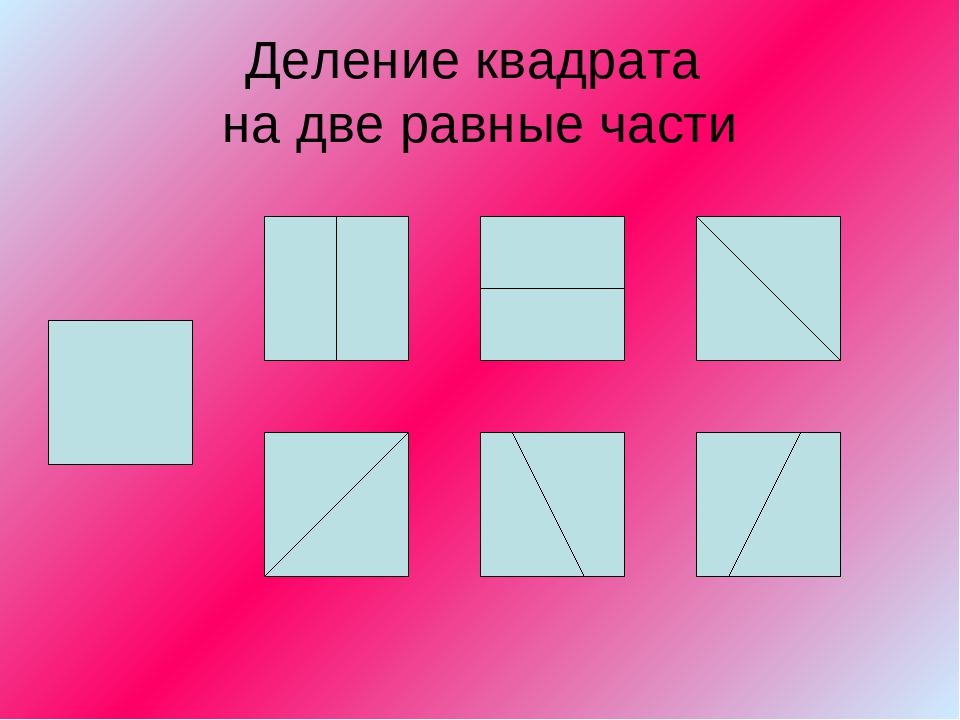 Задание 2. Разделите квадрат на 4 равные части.- Что нужно сделать, чтобы разделить квадрат на 4 части? 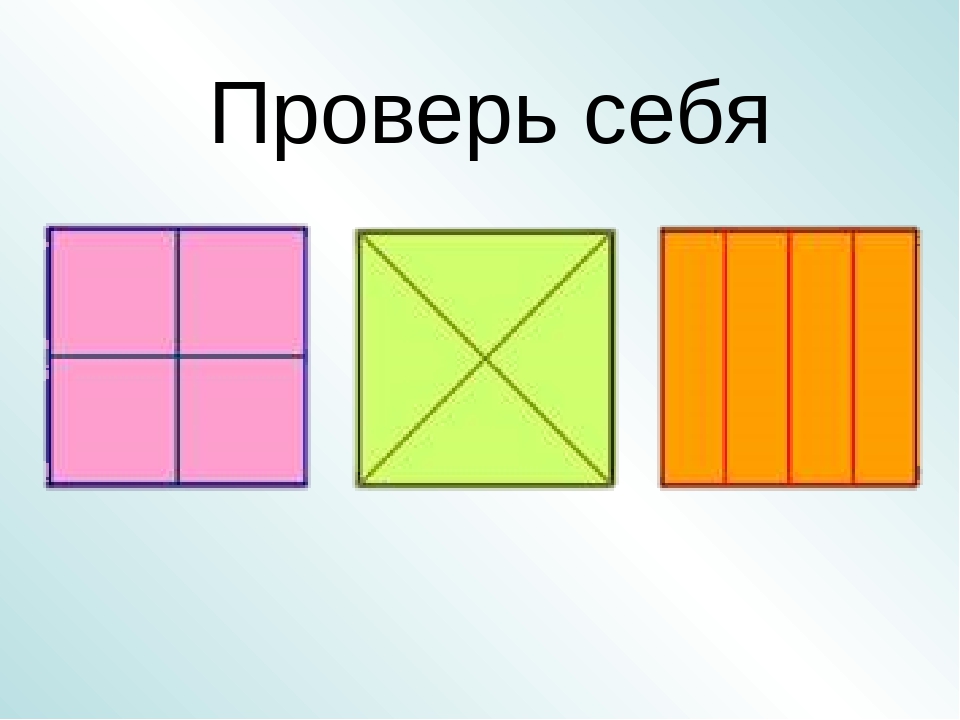 Задание 3. «Поиграем, посчитаем!» Для игры нужны игрушки и карточки с цифрами (просто напишите от руки на листочках бумаги)Спросите, умеет ли считать ребенок? Попросите поставить на полочку/стол 9 машин/кубиков (любых других игрушек)- Сколько машин/кубиков ты поставил?- На котором месте по счету красная машина? Обозначь ее место цифрой.- Какая по счету красная машина? - Сколько всего ты поставил машин? Скажи и покажи цифру.- Поставь, пожалуйста, на вторую полочку 7 игрушек. Покажи цифру 7. Убери 3 игрушки. Покажи цифру 3. Сколько игрушек стало? Сосчитай! Покажи цифру 4. Задание 4. «Ориентировка на листе бумаги» Попросите ребенка воспользоваться частями разрезанных квадратов и поиграйте.- Положи в центр листа бумаги один прямоугольник.- Положи в левый верхний угол 2 прямоугольника/треугольника.- В нижний правый угол 5 прямоугольников- В верхний правый угол 3 квадрата.- В нижний левый угол 4 прямоугольника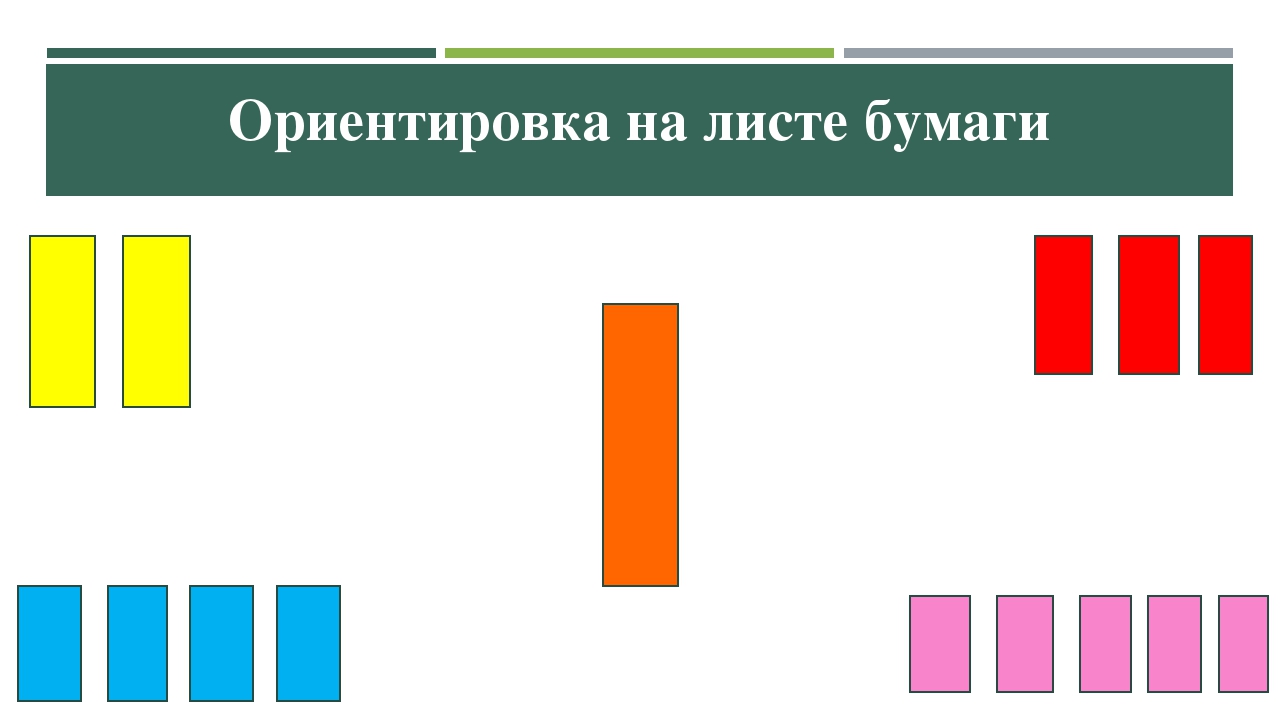 - Дайте ребенку кружок бумаги и карандаш, пусть он нарисует веселый смайлик  Если считает, что что-то не получилось, с чем-то не справился, пусть смайлик опечалится. 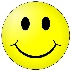 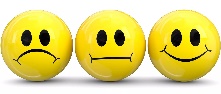 Задание для родителей Уважаемые родители, сделайте фото выполнения ребенком практической части задания. Отправьте в нашу группу фото. Всем спасибо!